Blanched Broccoli or Green BeansServes: 4-6This simple technique is a wonderful staple to add to your repertoire. Blanching vegetables keeps them bright green and beautiful – and makes it more likely that your kids will eat their veggies! Cost Per RecipeCost Per PersonTime RequiredPrep: 5minsCook: 2mins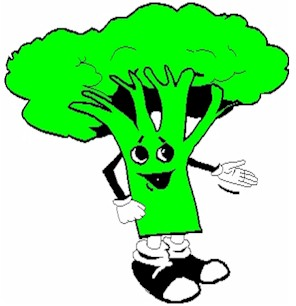 IngredientsProcedure1 teaspoon salt 1 pound broccoli florets or trimmed green beans All of this can be bought at Aldi / Shop n Save / SchnucksBring a large pot of minimally salted water to a boil. Add the broccoli florets and cook for 1-2 minutes, depending on how crunchy you want the broccoli. 1 minute will turn the broccoli bright green, and leave it still pretty crunchy. 2 minutes will cook the broccoli through, but still firm. Set your timer and do not cook for more than 2 minutes, or the broccoli will get mushy. Drain the broccoli and eat immediately or put into a bowl of ice water to stop the cooking if you are going to eat it later. Let cool and drain.Other Thoughts / Variations on the Recipe / Nutrition InformationYou can use this technique with any green vegetable – asparagus, green beans, broccoli. The salt brings out the chlorophyll in the green veggies and keeps them vibrant and beautifully green – not the olive green that many of us are used to! Focus participants on using this technique to “freshen up” frozen vegetables, showing them that inexpensive frozen veggies can look and taste just as good as fresh.